Aanmeldformulier 
Korfbalvereniging ODC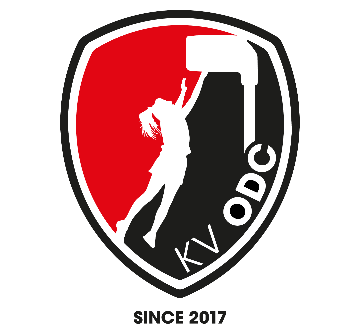 Mail dit ingevulde formulier naar Leoni_evers25@hotmail.com * Met het versturen van dit formulier ga je akkoord met een automatisch incasso (conform huishoudelijk regelement) Naam en voorletters: Roepnaam:Adres:Postcode en woonplaats:Geboortedatum:Telefoonnummer:E-mailadres:Welk team:Bank- of girorekening nummer (iban)*: